ПРАВИТЕЛЬСТВО РЕСПУБЛИКИ СЕВЕРНАЯ ОСЕТИЯ-АЛАНИЯМИНИСТЕРСТВО НАУКИ И ВЫСШЕГО ОБРАЗОВАНИЯ РОССИЙСКОЙ ФЕДЕРАЦИИИНСТИТУТ ГЕОГРАФИИ РОССИЙСКОЙ АКАДЕМИИ НАУК  ФГБОУ ВО «СЕВЕРО – ОСЕТИНСКИЙ ГОСУДАРСТВЕННЫЙ УНИВЕРСИТЕТ ИМЕНИ КОСТА ЛЕВАНОВИЧА ХЕТАГУРОВА»ВЬЕТНАМСКОЕ ОБЩЕСТВО МЕХАНИКИ ГРУНТОВ И ГЕОТЕХНИКИУЧЕБНО-НАУЧНО-ПРОИЗВОДСТВЕННЫЙ КОМПЛЕКС «МЕЖДУНАРОДНЫЙ УНИВЕРСИТЕТ КЫРГЫЗСТАНА»АКАДЕМИЯ НАУК РЕСПУБЛИКИ ТАДЖИКИСТАН. ОТДЕЛ ГЕОГРАФИИТАШКЕНТСКИЙ ГОСУДАРСТВЕННЫЙ ТЕХНИЧЕСКИЙ УНИВЕРСИТЕТИНСТИТУТ ГЕОЛОГИИ И ГЕОФИЗИКИРЕСПУБЛИКИ УЗБЕКИСТАНАКАДЕМИЯ НАУК ЧЕЧЕНСКОЙ РЕСПУБЛИКИФГБОУ ВО «СЕВЕРО-КАВКАЗСКИЙ ГОРНО-МЕТАЛЛУРГИЧЕСКИЙ ИНСТИТУТ» ФГБУН ГЕОФИЗИЧЕСКИЙ ИНСТИТУТ ВЛАДИКАВКАЗСКОГО НАУЧНОГО ЦЕНТРАВСЕРОССИЙСКАЯ ОБЩЕСТВЕННАЯ ОРГАНИЗАЦИЯ «РУССКОЕ ГЕОГРАФИЧЕСКОЕ ОБЩЕСТВО»МИНИСТЕРСТВО ПРИРОДНЫХ РЕСУРСОВ И ЭКОЛОГИИ РСО-АЛАНИЯАГЕНТСТВО РАЗВИТИЯ РЕСПУБЛИКИ СЕВЕРНАЯ ОСЕТИЯ-АЛАНИЯ СЕВЕРО-ОСЕТИНСКОЕ РЕСПУБЛИКАНСКОЕ ОТДЕЛЕНИЕ ОБЩЕРОССИЙСКОЙ ОБЩЕСТВЕННОЙ ОРГАНИЗАЦИИ «ВСЕРОССИЙСКОЕ ОБЩЕСТВО ОХРАНЫ ПРИРОДЫ»МЕЖДУНАРОДНАЯ АКАДЕМИЯ АВТОРОВ НОВЫХ ОТКРЫТИЙ И ИЗОБРЕТЕНИЙ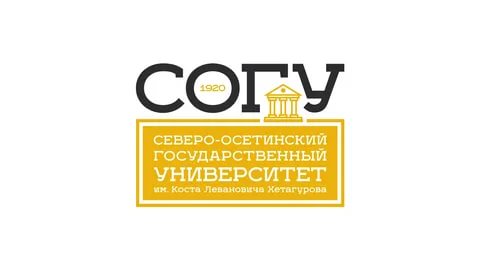 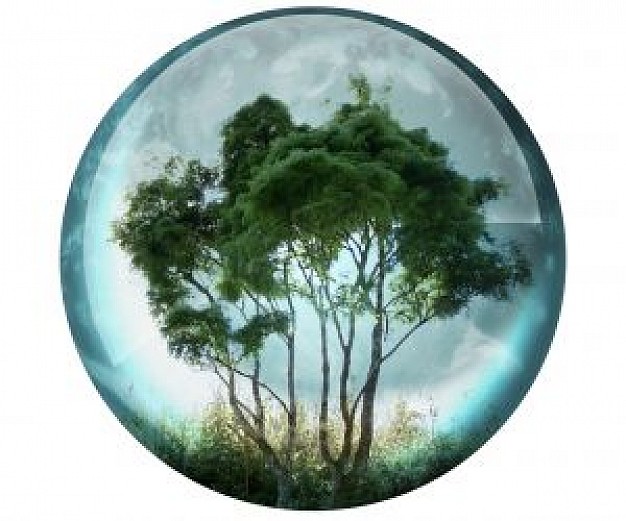 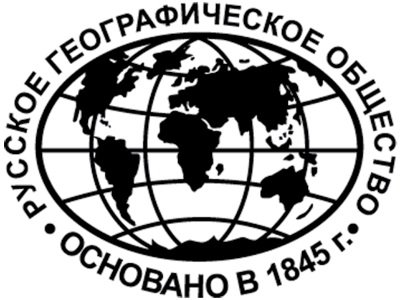 ИНФОРМАЦИОННОЕ ПИСЬМО № 3Уважаемые коллеги!Приглашаем вас, принять участие в работе III  Международной научно-практической конференции «Развитие регионов  в XXI веке»Конференция посвящена 100-летию создания Северо-Осетинского государственного университета имени Коста Левановича Хетагурова100-летию географического образования в Северо-Осетинском государственном университете имени Коста Левановича Хетагурова85-летию доктора исторических наук, Лауреата государственной премии имени Коста Левановича Хетагурова, Генрия Измаиловича Кусовапамяти доктора географических наук, профессора, Заслуженного деятеля науки России Бориса Мацкоевича БероеваЦель проведения конференции -  обсуждение актуальных проблем и перспектив развития регионов в XXI веке.Конференция состоится 02-03 октября 2020 года в Северо-Осетинском государственном университете (г. Владикавказ, ул. Ватутина, 46, конференц-зал).По итогам конференции планируется издание Сборника материалов конференции с присвоением ISBN, УДК, ББК, размещением в базе данных РИНЦ. 16 обязательных экземпляров будут отправлены в Книжную Палату РФ.Основные научные направления конференции:Вклад ученых в развитие региональной географии, геоэкологии, туризма.Рациональное использование природных ресурсов регионов. Территориальное и ландшафтное планирование. Теоретические и прикладные вопросы экономической, социальной и политической географии Теоретические и прикладные вопросы физической географии Перспективы рекреационного развития регионов.Экологическая безопасность  регионов. Природные и техногенные риски.Геополитические факторы развития регионов.Этнокультурные проблемы регионов.Образование   и инновации в развитии регионов.Международное сотрудничество в развитии горных регионов.Рабочие языки конференции – русский, английскийКонференция проводится в очно-заочной формеПриезд и проживание для иногородних участников - за счет приезжающей стороныПо окончании конференции планируется экскурсия в горыКонтрольные даты:1. Окончание приема заявок 01.08.2020г.2. Окончание приема статей и квитанций об оплате: 01.08.2020 г.3. Рассылка программы конференции до 15.09.2020г.4. Дата начала конференции: 02.10.2020 г.Материалы принимаются по 1 августа 2020 включительно. Один автор может представить не более 3-х статей со своим участием (индивидуально или в соавторстве). Минимальный объем публикации 5 страниц, максимальный – 10. Для участия в конференции необходимо направлять материалы по адресу confrr21@mail.ru.В течение трех дней после получения заявки Оргкомитет электронной почтой направляет автору уведомление о получении материалов. Если в течение трех дней ответ не получен, необходимо направить документы вновь. К публикации не принимаются материалы, не соответствующие тематике конференции или правилам оформления.Бумажный вариант сборника и Сертификат участника конференции можно будет получить только при очном участии в работе конференции. Пересылка бумажных сборников не осуществляется. Электронная версия сборника высылается бесплатно на электронную почту участника конференции, если об этом указывается в регистрационной форме. Организационный взнос, составляет:Публикация статьи для заочных участников - 600р.Публикация статьи и папка участника (сборник конференции и рабочие материалы) для очных участников - 1000р.Участие в товарищеском ужине -1200р.Участие в экскурсии - 1200р.Участие в товарищеском ужине и экскурсии можно будет оплатить в сентябре.В случае изменений, оргкомитет оповестит в 4 информационном письме.Правила оформления статей:В статье необходимо отразить объект исследования, сформулировать проблемы, новизну результатов, достигнутый уровень процесса исследования. Статьи должны содержать УДК, на русском и английском языках название (строчными буквами), фамилии и инициалы авторов (не более 3-х соавторов!), полное наименование места работы/учебы, аннотацию и ключевые слова. Требования к оформлению: формат А4, поля  всюду, полуторный интервал, шрифт Times New Roman . Текст должен быть набран в текстовом редакторе WORD, рисунки включаются в текст материалов. Список литературы обязателен! оформляется в соответствии с ГОСТ Р 7.0.5-2008 в алфавитном порядке, без автоматической нумерации. Оформлять ссылки в тексте следует в квадратных скобках на соответствующий источник списка литературы, например [1, с. 56]. Использование автоматических постраничных ссылок не допускается.  Нумерация страниц не проставляется. В электронном варианте каждая статья, регистрационная форма и квитанция об оплате должны быть в отдельном файле. В имени файла укажите для: статьи: Фамилия первого автора_первые три слова названия статьи; регистрационной формы: Фамилия первого автора_регформа, номер научного направления; квитанции об оплате: Фамилия первого автора_оплата. При оплате оргвзноса обязательно указывать «За участие в конференции РР-21 указать фамилию автора. Без НДС» !!! Материалы, отправляемые по электронной почте, следует представлять в формате MS Word (файлы с расширением *rtf, *doc). При направлении нескольких статей, материалы каждой статьи следует сжать программой архиватором. В теме письма укажите: «Участие в конференции РР21».Текст должен быть вычитан и проверен автором.Ответственность за содержание материалов несут авторы!!!ОБРАЗЕЦ ОФОРМЛЕНИЯ НАУЧНОЙ ПУБЛИКАЦИИ:РЕГИСТРАЦИОННАЯ ФОРМАРеквизиты для оплаты оргвзноса: Получатель: Федеральное государственное бюджетное образовательное учреждение высшего образования «Северо-Осетинский государственный университет имени Коста Левановича Хетагурова» ФГБОУ ВО "СОГУ "ИНН: 1502009030КПП: 151301001ОКТМО: 90701000ОКАТО:  90401364000ОГРН: 1021500579704ОКПО: 02069591ОКВЭД: 85.22Реквизиты банка:УФК по РСО - Алания (СОГУ), л/с 20106Х27720Р/с: 40501810590332000003ОТДЕЛЕНИЕ-НБ РЕСП. СЕВЕРНАЯ ОСЕТИЯ-АЛАНИЯ Г.ВЛАДИКАВКАЗАБИК: 049033001КБК: 00000000000000000130С пометкой (обязательно!!!) – «За участие в конференции РР-21 указать фамилию автора. Без НДС».Контакты:Заместитель председателя оргкомитета:Хацаева Фатима Мусаевна, к.г.н., доцент, декан факультета географии и геоэкологии ФГБОУ ВО «Северо-Осетинский государственный университет имени К.Л.Хетагурова, г. Владикавказ, Россия; +796064949597Ответственный секретарь конференции:Кебалова Любовь Александровна - к.п.н., доцент кафедры экологии и природопользования Северо-Осетинского государственного университета, Владикавказ, Россия; kla78@bk.ru, +79194205058Адрес для корреспонденции: Россия, 362020, РСО-Алания, г. Владикавказ, ул. Ватутина, д.46, факультет географии и геоэкологииТелефон: +7 (8672) 33-33-73, доб.215E-mail: confrr21@mail.ruОРГКОМИТЕТ БУДЕТ БЛАГОДАРЕН ЗА РАСПРОСТРАНЕНИЕ ЭТОГО ПИСЬМА ВСЕМ ЗАИНТЕРЕСОВАННЫМ ЛИЦАМ С уважением, Оргкомитет.УДК 000000<пустая строка>Название статьи на русском языкеФамилия, Имя, Отчество (инициалы) на русском языкеМесто работы автора (-ов), Город, Страна на русском языке<пустая строка>Название статьи на английском языкеФамилия, Имя, Отчество (инициалы) на английском языкеМесто работы автора (-ов), Город, Страна на английском языке<пустая строка>Аннотация  на русском языке (не менее 250 и не более 650 знаков с пробелами).Ключевые слова: (на русском языке, не менее 7).Аннотация  на английском языке (перевод).Keywords: (перевод ключевых слов на английский язык).<пустая строка>Текст статьи. Текст статьи [1, с. 56]. Текст статьи. Текст статьи. Текст статьи. Текст статьи. Текст статьи. Текст статьи. Текст статьи. Текст статьи.<пустая строка>Список литературыРазвитие регионов: 21 векРазвитие регионов: 21 векРазвитие регионов: 21 векРазвитие регионов: 21 векАвт. 1Авт. 2Авт. 3Фамилия, имя, отчество  (полностью)Ученая степень, ученое званиеУчреждение, должностьE-mail, тел.Название статьи Научное направлениеФорма участия (очная/заочная)Электронная версия сборника  (да/нет) (бесплатно)Бронирование гостинцы (да/нет)Сертификат участника только для очных участниковУчастие в экскурсии (да/нет)Участие в товарищеском ужине (да/нет)